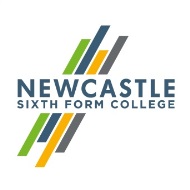 Job DescriptionJob Title:				Personal Development Coach  Department/Office:		Student SupportReports to:				Assistant Principal: Students Summary of main purpose of Role To support, advise, challenge and monitor individual and groups of A level students to ensure they have high attendance and make effective progress towards an aspirational progression plan, which for most will be universityKey Responsibilities:Personal Development of StudentsReceive students to the College, providing information and advice to support them in developing aspirational progression plans, which for most will be universityHold regular 1:1s with students to provide coaching to help them make progress towards their progression plans, including through the UCAS processIn accordance with schemes of work, instruct students for up to 1000 hours per annum in line with ILPs and curriculum plans for Personal Development, which have been designed to support students to university or other aspirational destinationMaintain regular contact with parents/guardians including through parents evenings, telephone calls, face to face meetings, and home visitsAssess, monitor and mark student work from Personal Development group sessionsComplete and maintain accurate records, to ensure that actions are tracked, including through etrackrSupervise student learning activities in a learning centre, library, lecture room, IT centre, field work, visits, placements or other learning situationAdditional SupportLiaise with teaching staff to ensure that additional support is provided where there are subject progress concerns for individual studentsLiaise with Careers Leader to ensure that additional support is provided where there are career progression concerns for individual studentsLiaise with Learning Support staff to ensure that additional support is provided where there are learning support concernsLiaise with Wider College Leadership Team to ensure student attendance procedure and student disciplinary procedure are followedOther responsibilitiesPrepare, adapt, organise and maintain learning resources and environmentPrepare for instructing, assessing and supervising the learning experience and the learning environmentProduce and carry out as directed, the organisation and administration appropriate to the learning situation including the marking of registers and the submission of other returns and recordsAttend team, college and other appropriate meetings as requiredParticipate in any training appropriate for the role which may require attending internal or external coursesContribute to the on-going development of schemes of work and curriculum plansUndertake health and safety checksStandard responsibilities for all positions in NCG:Participate in any staff review/performance management processes involving the identifying and meeting of training needs for self and others.Take appropriate responsibility to ensure the health and safety of self and others.Pursue the achievement and integration of equal opportunities throughout all activities.Undertake any other tasks and responsibilities appropriate to the level of this post.Comply with all NCG policies and procedures.NCG is committed to safeguarding and promoting the welfare of children, young people and vulnerable adults and expects all staff to share this commitment.Person Specification EssentialDesirableMethod of assessmentQualifications / TrainingQualifications / Training2:1 degree or equivalent or betterApplication FormExperience of studying at a Russell Group University Application FormRelevant postgraduate or professional training Application FormExperience Experience Experience Experience of successfully working with young people to achieve a significant goal, this could be as a leader or participantApplication Form /InterviewExperience of successfully organising events individually or as part of a teamApplication Form/InterviewSuccessful experience of coaching either as a coach or participant. Application Form/InterviewExperience of providing information advice and guidance to Sixth Form StudentsApplication Form /InterviewExperience of multi-tasking and prioritising to achieve multiple demanding targets with differing deadlinesApplication Form /InterviewSkills and KnowledgeAbility to inspire and motivate othersApplication FormClear idea about the factors that contribute to an individual’s educational successApplication Form/InterviewRazor-sharp ability to analyse large data sets including confidence with ExcelApplication Form /InterviewExcellent communicator able to engage and enthuse a wide variety of people including students, parents, and teachersApplication Form /InterviewHighly reflective about own areas for development with a willingness to improve skills InterviewKnowledge of the ongoing developments in Secondary and Higher Education in the UKApplication FormAttributes / Other RequirementsCommitted to safeguarding and promoting the welfare of children, young people and vulnerable adults. We expect all staff to share this commitmentStaff will always strive to achieve 1 or 2 during lesson observation to demonstrate excellence in Teaching and LearningInterviewPassionate about the importance of educationApplication Form/InterviewSelf-starter who is able to manage their own work and prioritiesApplication Form/InterviewAble to obtain a satisfactory DBS clearanceDBS formEligible to work in the UK Application FormFlexible approach to working, including the ability to work evenings and weekends if required. Interview